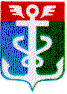 РОССИЙСКАЯ ФЕДЕРАЦИЯПРИМОРСКИЙ КРАЙ
ДУМА НАХОДКИНСКОГО ГОРОДСКОГО ОКРУГА                                                               РЕШЕНИЕ__.__.2017                                                                                                         ПРОЕКТО порядке размещения сведений о доходах, расходах, об имуществе и обязательствах имущественного характера лиц, замещающих должности муниципальной службы в Контрольно - счетной палате Находкинского городского округа и членов их семей на официальном сайте Контрольно - счетной палаты Находкинского городского округа, и предоставления этих сведений средствам массовой информации для опубликования1. Настоящим  решением устанавливаются обязанности уполномоченного лица  Контрольно – счетной палаты Находкинского городского округа по размещению сведений о доходах, расходах, об имуществе и обязательствах имущественного характера лиц, замещающих должности муниципальной службы в Контрольно – счетной палате Находкинского городского округа, включенных в перечень, их супругов и несовершеннолетних детей (далее - сведения о доходах,  расходах, об имуществе и обязательствах имущественного характера) на официальном сайте Контрольно – счетной  палаты Находкинского городского округа (далее – официальный сайт), а также по предоставлению этих сведений средствам массовой информации для опубликования по их запросам. 2. На официальном сайте Контрольно – счетной палаты Находкинского городского округа размещаются и предоставляются средствам массовой информации для опубликования по форме согласно приложению, к настоящему решению следующие сведения о доходах, расходах, об имуществе и обязательствах имущественного характера:1)	 перечень объектов недвижимого имущества, принадлежащих муниципальному служащему, его супруге (супругу) и несовершеннолетним детям на праве собственности или находящихся в их пользовании, с указанием вида, площади и страны расположения каждого из них;2) перечень транспортных средств, с указанием вида и марки, принадлежащих на праве собственности муниципальному служащему, его супруге (супругу) и несовершеннолетним детям;3) декларированный годовой доход муниципального служащего, его супруги (супруга) и несовершеннолетних детей;4) сведения об источниках получения средств, за счет которых совершена сделка по приобретению земельного участка, другого объекта недвижимости, транспортного средства, ценных бумаг, акций (долей участия, паев в уставных (складочных) капиталах организаций), представленные в соответствии с Федеральным законом РФ от 03.12.2012 № 230-ФЗ «О контроле за соответствием расходов лиц, замещающих государственные должности, и иных лиц их доходам».3. В размещаемых на официальном сайте и предоставляемых средствам массовой информации для опубликования сведениях о доходах, расходах, об имуществе и обязательствах имущественного характера запрещается указывать:1) иные сведения (кроме указанных в пункте 2 настоящего решения) о доходах, расходах муниципального служащего, его супруги (супруга) и несовершеннолетних детей, об имуществе, принадлежащем на праве собственности названным лицам, и об их обязательствах имущественного характера;2) персональные данные супруги (супруга), несовершеннолетних детей и иных членов семьи муниципального служащего;3) данные, позволяющие определить место жительства, почтовый адрес, телефон и иные индивидуальные средства коммуникации муниципального служащего, его супруги (супруга), несовершеннолетних детей и иных членов семьи;4) данные, позволяющие определить местонахождение объектов недвижимого имущества, принадлежащих муниципальному служащему, его супруге (супругу), несовершеннолетним детям, иным членам семьи на праве собственности или находящихся в их пользовании;5) информацию, являющуюся конфиденциальной или отнесенную к государственной тайне. 4. Сведения о доходах, расходах, об имуществе и обязательствах имущественного характера, указанные в пункте 2  настоящего решения,  за весь период замещения муниципальным служащим должностей, замещение которых влечет за собой размещение его сведений о доходах, расходах, об имуществе и обязательствах имущественного характера, с также сведения о доходах, расходах, об имуществе и обязательствах имущественного характера его супруги (супруга) и несовершеннолетних детей находятся на официальном сайте и ежегодно обновляются в течение 14 рабочих дней со дня истечения срока, установленного для их подачи.5. Размещение на официальном сайте сведений о доходах, расходах, об имуществе и обязательствах имущественного характера, указанных в пункте 2 настоящего решения, обеспечивается уполномоченным лицом Контрольно – счетной палаты. 6. Уполномоченное лицо: в течение трех рабочих дней со дня поступления запроса от средства массовой информации сообщает о нем муниципальному служащему, в отношении которого поступил запрос;в течение семи рабочих дней со дня поступления запроса от средства массовой информации обеспечивает предоставление ему сведений, указанных в пункте 2 настоящего решения, в том случае, если запрашиваемые сведения отсутствуют на официальном сайте.7. Муниципальные   служащие Контрольно – счетной палаты Находкинского городского округа, уполномоченные на размещение на официальном сайте сведений о доходах, расходах, об имуществе и обязательствах имущественного характера, несут в соответствии с законодательством Российской Федерации ответственность за несоблюдение положений настоящего решения, а также за разглашение сведений, являющихся конфиденциальными или отнесенных к государственной тайне. 8. Настоящее решение вступает в силу со дня его официального опубликования.Председатель Думы Находкинского городского округа                                                              Е.И. Воронин